О внесении дополнений в постановление главы от 21.03.2022 № 01-03-153/2На основании приказа Министерства просвещения Российской Федерации  от  23.01.2023 года № 50 «О внесении изменений в Порядок приема на обучение по образовательным программам дошкольного образования, утвержденный приказом Министерства просвещения Российской Федерации от 15.05.2020 г. №236»  п о с т а н о в л я ю:Внести дополнение в приложение к постановлению и.о. главы МО «Ленский район» от 21.03.2022 года № 01-03-153/2 «Об утверждении порядка комплектования образовательных организаций, реализующих основную образовательную программу дошкольного образования на территории муниципального образования «Ленский район»:Абзац 4 пункта 2.2.2 раздела 2.2. дополнить словами «или  записи акта о рождении ребенка». Абзац 5 пункта 2.2.3 раздела 2.2. дополнить словами  «или выписку из Единого государственного реестра записи актов гражданского состояния, содержащую реквизиты записи акта о рождении ребенка».Абзац 4 пункта 4.5. раздела 4. дополнить словами  «или выписки из Единого государственного реестра записи актов гражданского состояния, содержащую реквизиты записи акта о рождении ребенка».  Главному специалисту управления делами (Иванская Е.С.) разместить настоящее постановление в средствах массовой информации и  на официальном сайте муниципального образования «Ленский район».Настоящее постановление  вступает в силу с 01.04.2024 года. Контроль исполнения настоящего постановления возложить на заместителя главы по социальным вопросам муниципального образования «Ленский район» Петрова П.Л. Муниципальное образование«ЛЕНСКИЙ РАЙОН»Республики Саха (Якутия)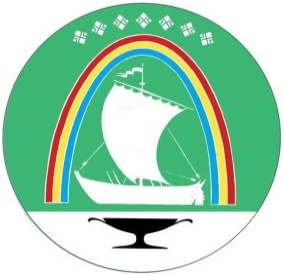 Саха Өрөспүүбүлүкэтин «ЛЕНСКЭЙ ОРОЙУОН» муниципальнайтэриллиитэПОСТАНОВЛЕНИЕ                  УУРААХг. ЛенскЛенскэй кот «_26 » _июня___2023 года                      № ___01-03-385/3_____от «_26 » _июня___2023 года                      № ___01-03-385/3_____И.о. главыА.В. Черепанов 